畢業市長獎申請說明會「臺南市 109 學年度麻豆國民小學畢業生市長獎給獎實施要點」。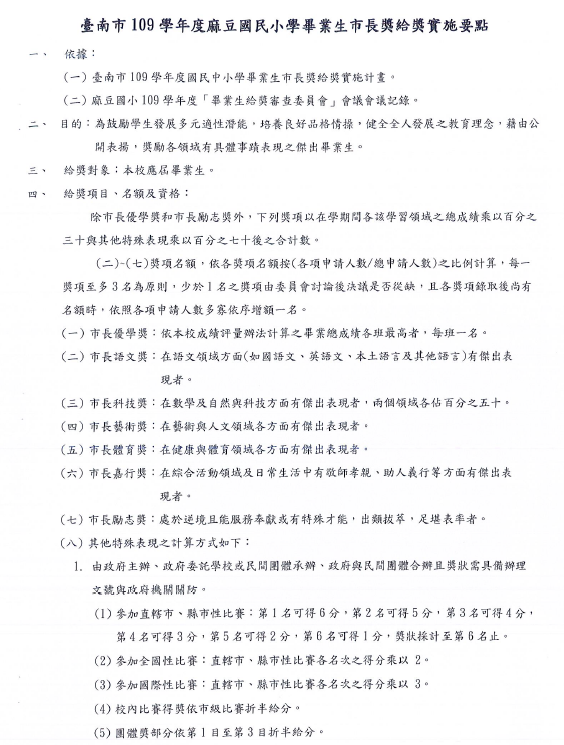 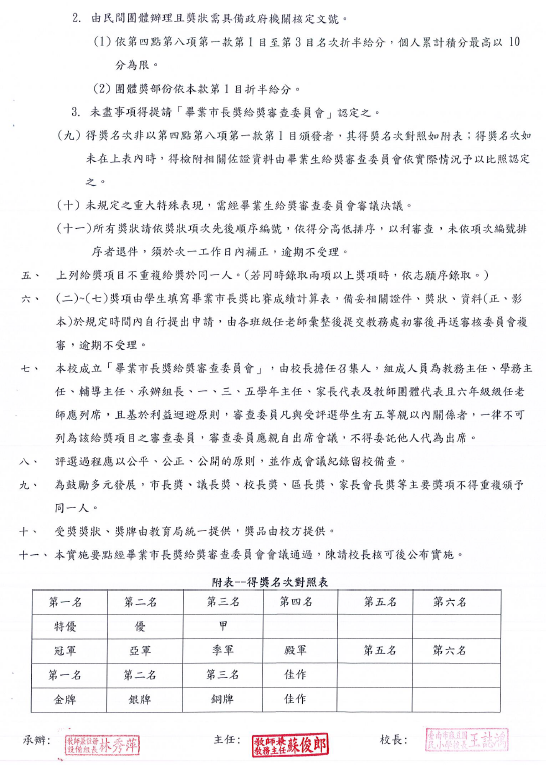 「臺南市麻豆區麻豆國民小學109學年度畢業生市長獎比賽成績計算表」(一張表格只能填寫一種獎項，要申請第二種獎項時請索取第二張)。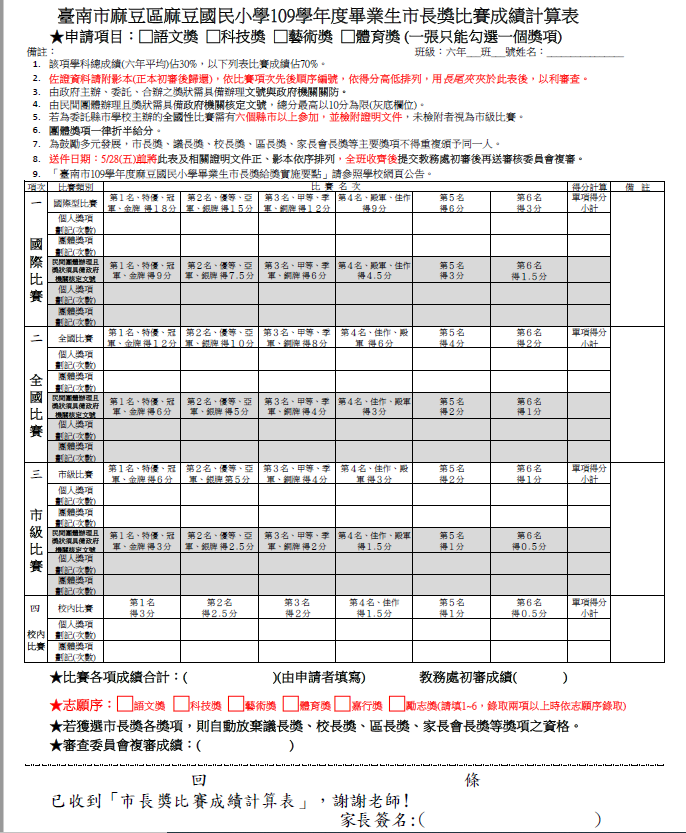 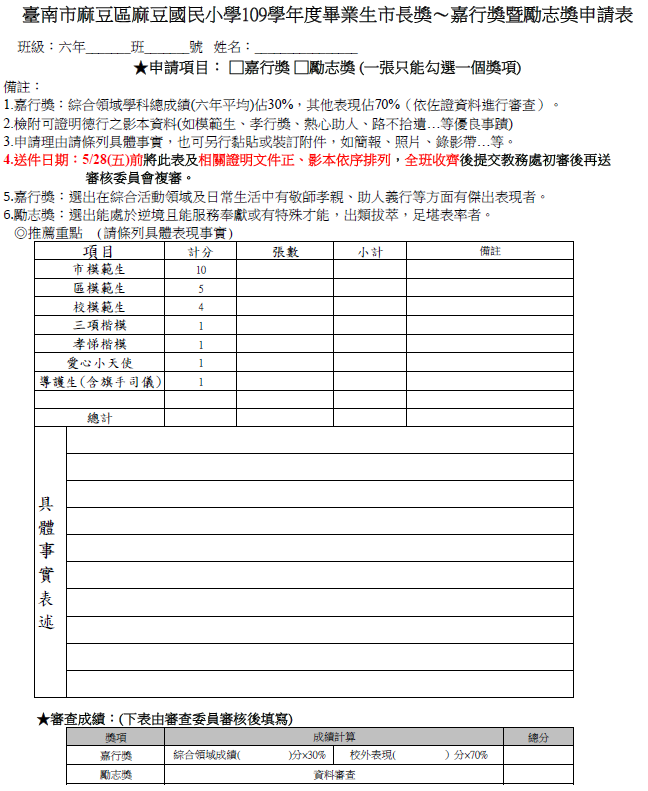 前2年各獎項比賽成績(70%)最低錄取標準:有關畢業市長奬各獎項之獎狀認定說明：未達全國級，採計市級；未達市級，採計校級。無文號、非政府機關關防:不採計。名次未列入市府認定範圍，需檢附相關證明始可計分。性質特殊:不採計。文號年度與比賽年度不符:不採計。無文號、有政府關防:不採計。等第及名次並列，108學年度採計等第。得獎項目僅有優勝獎項共12名，初審時採計佳作。第38、39回全日本直笛大賽、台灣直笛大賽，校內頒發獎狀，初審時採計校級。第40回全日本直笛大賽，市府頒發獎狀(有文號、有關防)以資鼓勵，初審時採計市級。依據110年3月31日臺教師(一)字第1100044888號函辦理，109學年度全國藝文團體賽個人參賽資格證明視同全國優等獎狀。最低入取分數107學年度108學年度語文獎32分35.5分科技獎11.5分28分藝術獎39.5分47分體育獎53分22分嘉行獎11分20分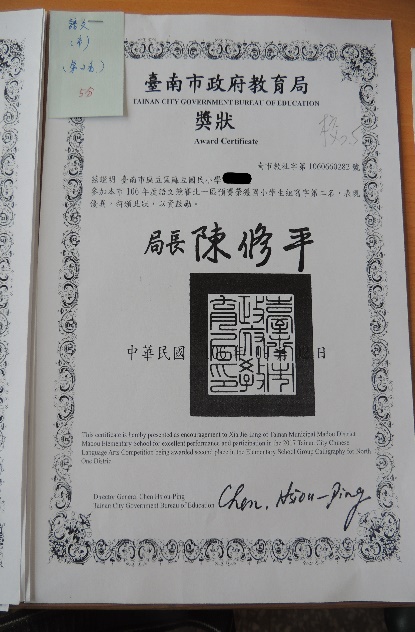 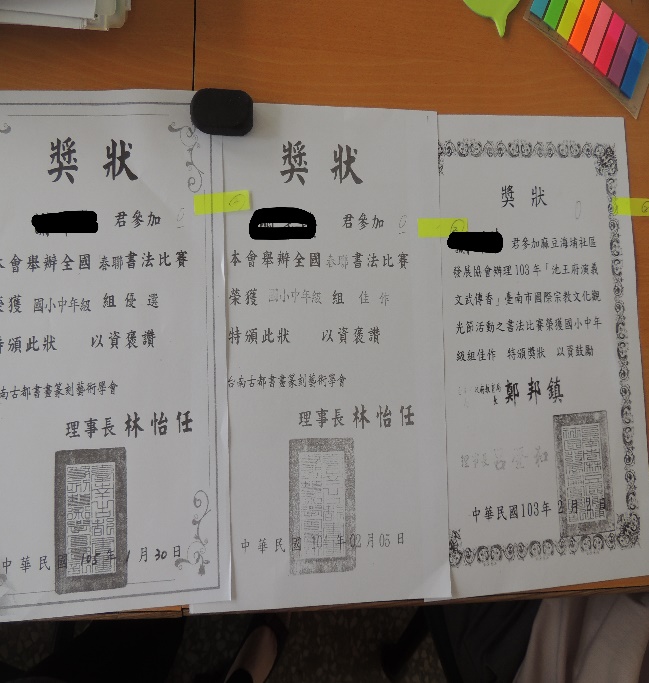 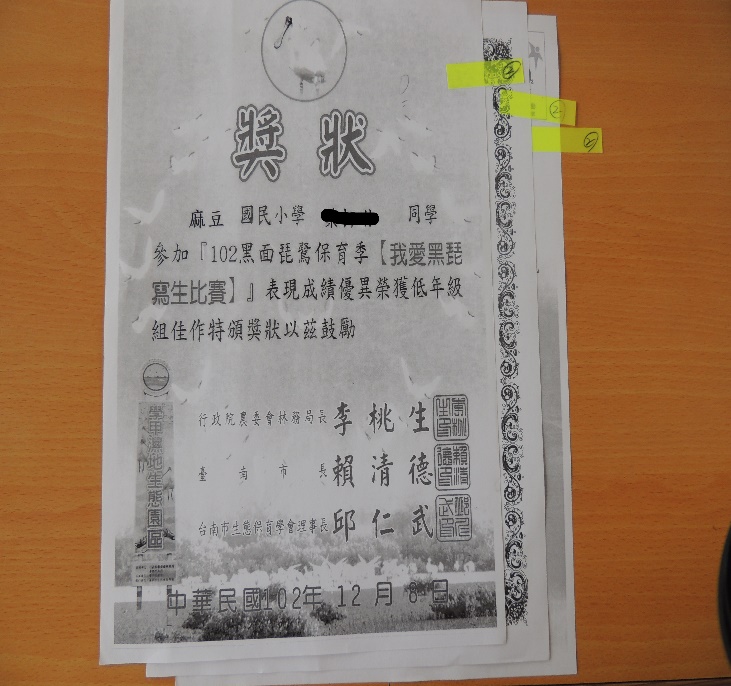 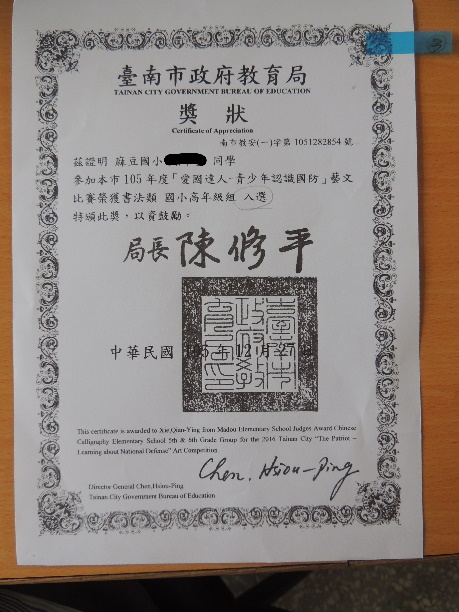 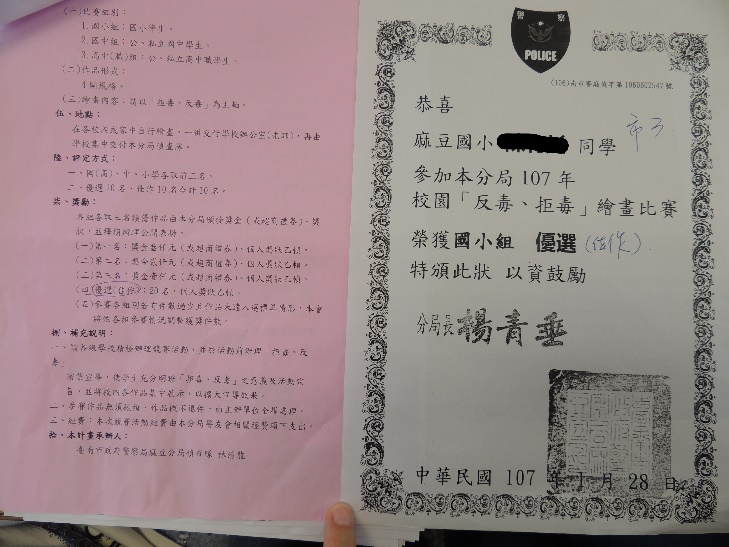 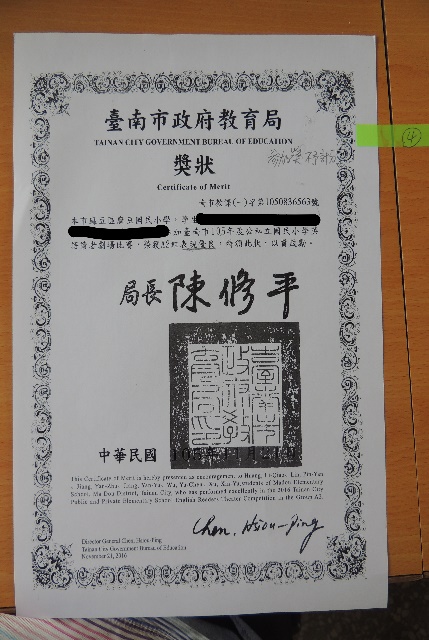 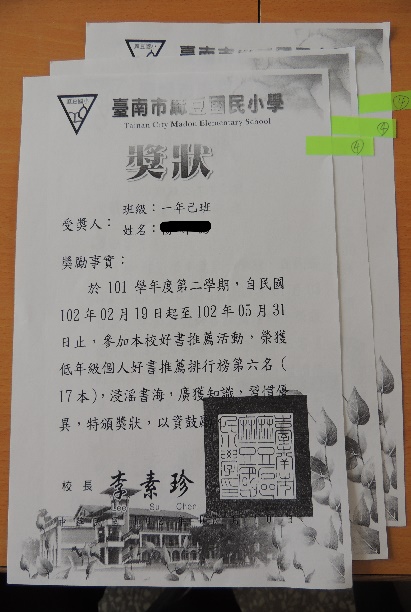 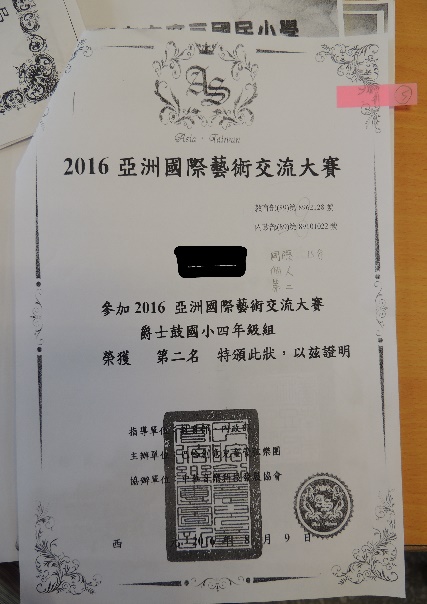 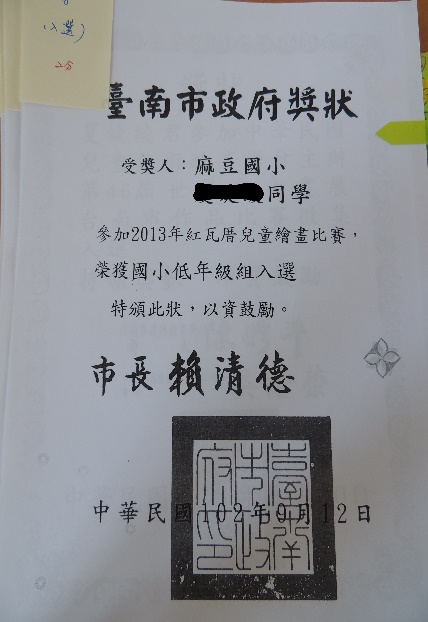 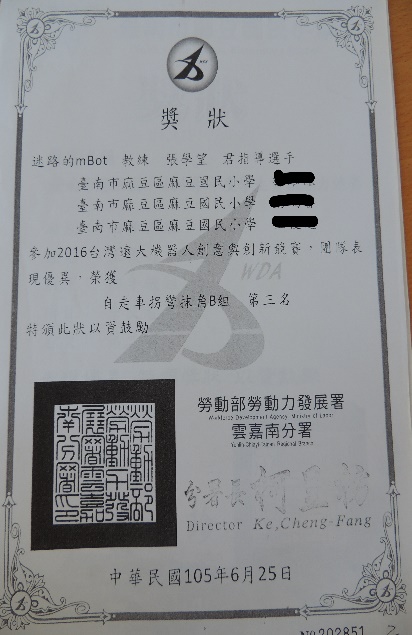 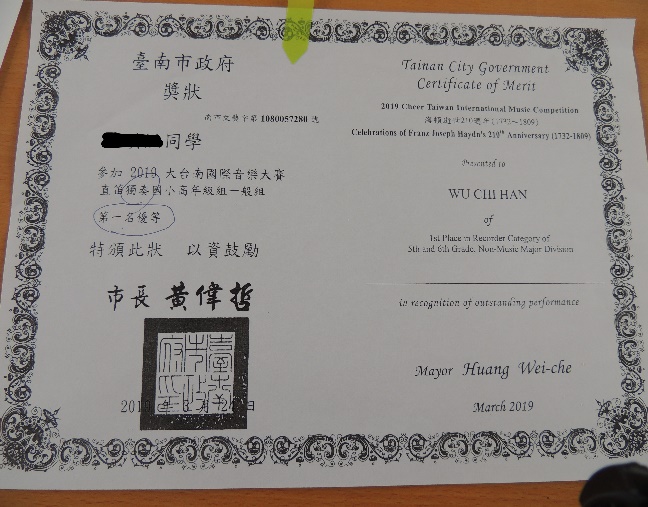 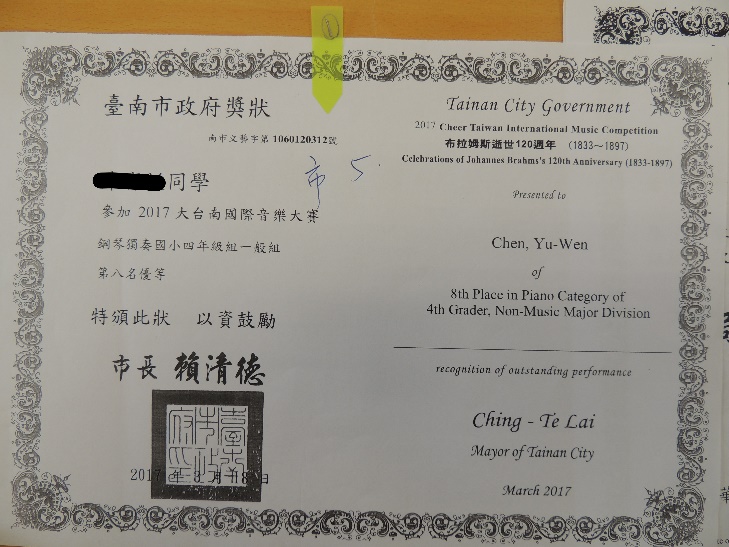 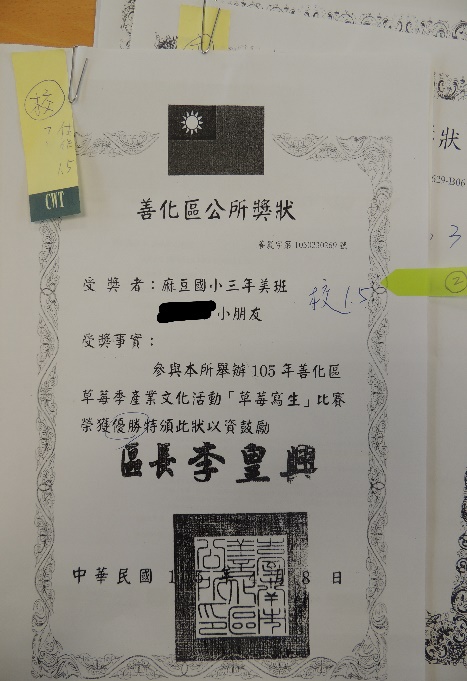 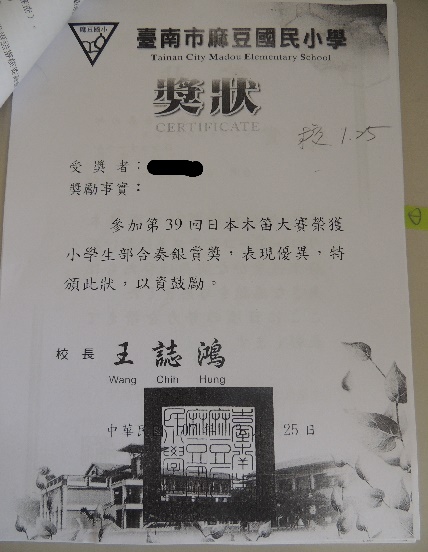 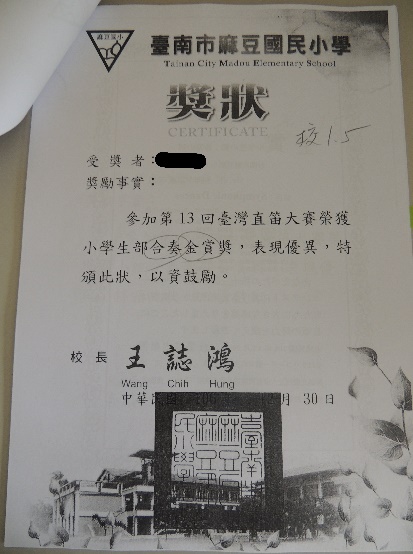 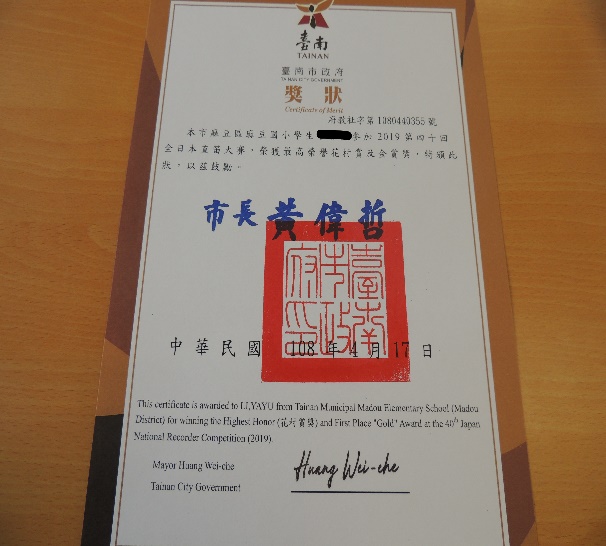 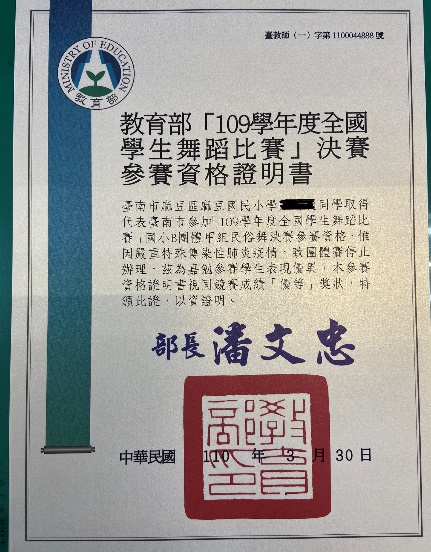 